ДИПЛОМна темуПроблемы маломобильных граждан в современной Москве Москва 2020/2021 уч.г.  Глава IV. Предложения по улучшению жизни маломобильных граждан. 	19Глава V. Заключение. 	24Источники 	26Приложения 	31Глава I. Введение.Проблема: в Москве сейчас немало сделано для того, чтобы маломобильные граждане чувствовали себя комфортноНо могут ли они воспользоваться максимальным физически возможным для них количеством услуг?далеко .Цель: .Продукт: дипломная работа, в которой подробно рассказывается о том, что сделано на данный момент для маломобильных граждан и что можно было бы ещё сделать.Задачи:. поряд действий с консультантом.. .....и утверд содержани диплома с консультантом.Актуальность: доля маломобильных граждан в Москве составляет порядка 10%. Я считаю, что необходимо создать им комфортные условия. Да, немало сделано для удобства их жизни, но остались еще сферы, которые нужно доработать, чтобы они могли воспользоваться максимальным количеством услуг и возможностей и ни в чем не нуждались.Гипотеза: мы можем предположить, чтоправа   полноценноо... – «стандартный метод исследования в области общественных наук, предметом анализа которого является содержание текстовых массивов и продуктов коммуникативной корреспонденции».Глава I..». Очныееещё, «... Таким образом, инвалиды-колясочники смогут передвигаться на метро в те же часы, что и люди без серьёзных телесных повреждений. А значит, они будут чувствовать себя менее ущемлено в обществе.ороде лейлейлей.лейДля трудоспособного населения прожиточный минимум в Москве составляет 20589 рублей. А значит, пенсии для инвалидов недостаточно, чтобы жить в Москве, и необходимо её увеличить, чтобы инвалиды могли жить так же, как среднестатистические жители Москвы. Это показывает нам, что правительство делает так, чтобы инвалиды тратили как можно меньше денег на необходимые вещи.Также, передвигаясь по городу, я заметила, что современные автобусы и трамваи стали более доступными для маломобильных граждан, нежели предыдущие модели. А вместо троллейбусов вовсе пустили электробусы, которые кроме того, что более доступны для людей с ограниченными возможностями, решают ещё одну немаловажную для Москвы проблему: загрязнение воздуха. Ведь, по условиям карантина, им нельзя заходить домой к инвалидам.в некоторых случаях . Это происходит из-за того, что до самоизоляции эти люди могли платно или бесплатно разделить уход с кем-то. Когда в стране ввели карантин, это стало организовать намного сложнее.. . Ведь этой группе населения особенно тяжело – необходимо сохранить жизнь как ребёнка, так и женщины, несмотря на то, что она заражена тяжёлой степенью коронавируса.  Ведь условия карантина позволяют приехать на помощь вовсе не ко всем беременным москвичкам. ... Во время пандемии, эта программа стала работать дистанционно и  таким образом пожилые люди не прекращали своих занятий даже в условиях карантина. Им необходимо лишь предъявить соответствующую справку. Это нам показывает, что правительству также важно, чтобы пожилые люди тратили меньше денег на жизненно важные нужды. Ведь транспорт относится к одной из них, особенно в таком шумном городе, как Москва.Глава I.. (см. приложение 3). три раза Думаю, их нужно переселить в новые дома, чтобы они могли свободно и самостоятельно входить домой и выходить оттуда..разными способами так, чтобы инвалидам было там комфортнее находиться и быстрее добраться до самой станции (см. приложение 4) . Но всё же, считаю, это надо исправить – ведь передвигаться на метро – одна из главнейших и важнейших нужд большинства москвичей, в числе которых есть и инвалиды...второмдва пять и активно помогает людям с помощью компьютера.. Ведь инвалидам и следящим за ними необходима помощь от государства, потому что далеко не все инвалиды могут найти себе работу и начать зарабатывать самостоятельно.... И также это нам показывает, что государство волнует вопрос финансового положения инвалидов – ведь до 2018 года инвалиды, передвигающиеся на электрических колясках, были вынуждены платить штрафы за то, что передвигались по тротуарам......§4. Дистанционное обучение в вузах.Благодаря пандемии, дистанционное обучение стало очень широко распространено как в Москве, как в России, так и по всему миру. Этот вид обучения гораздо удобнее для маломобильных граждан – им не приходится ездить на учёбу через весь город. Однако не все высшие учебные заведения имеют возможность перейти на полностью дистанционное обучение. Так, предлагаю рассмотреть соотношение тех вузов, которые предлагают лишь очно-заочное обучение и тех, которые могут перейти на полностью дистанционное обучение(см. приложение 5)Из диаграммы мы видим, что лишь около половины московских вузов могут предоставить полностью дистанционное обучение. Думаю, это связано с профессией, которой людей обучают. Например, медицинские вузы физически не могут перейти на полностью дистанционное обучение – студентам данных высших учебных заведений необходима практика. Поэтому предлагаю рассмотреть варианты профессий, которые могут перейти на полностью дистанционный формат – то есть профессии, доступные для маломобильных граждан.§5. Удалённая работа.В связи с пандемией, все профессии, в которых это физически возможно перешли на дистанционный формат. Но пандемия рано или поздно закончится, а маломобильные граждане будут всегда. Именно поэтому рассмотрю варианты профессий, которые всегда могут работать удалённо.Есть очень много вариантов удалённой работы. Бывает как дистанционная работа с людьми (например, администратор интернет-магазина или менеджер по работе с клиентами), как дистанционная работа с документами и информацией(например, менеджер по проверке базы контактов или наборщик готового текста), так и дистанционная работа в социальных сетях(например, модератор / Администратор группы или администратор сайта).В общем, в интернете можно найти работу без больших проблем и на любой вкус. Большинство профессий можно получить даже без высшего образования(пройдя лишь обучение длиной в 1-3 месяца). Если маломобильный гражданин не знает, какую конкретно профессию хочет – в интернете много сайтов со списком вариантов профессий, которые могут работать дистанционно.Также, думаю, вопрос удалённой работы актуален ещё для одной группы маломобильных граждан – беременных женщин, а также женщин в декрете. Ведь беременные женщины не всегда могут уйти из дома из-за токсикоза, а женщины в декрете вынуждены всё время следить за детьми.§6. Такси для маломобильных граждан. В Москве существует услуга под названием «Социальное такси». Она заключается в том, что маломобильный гражданин может заранее подать заявку и к нему в назначенное время приедет машина с пандусом и его отвезут туда, куда он хочет.Цена данной услуги:210 рублей/час - в пределах Москвы420 рублей/час – за пределами Москвы.Это в очередной раз показывает нам заботу правительства о маломобильных гражданах – оно запустило для них специальное такси по сравнительно низкой цене.§7. Инновации для доступной среды.Для удобства жизни маломобильных групп населения проведено немало инноваций – современных технологий, которые в прошлом казались лишь фантастикой. Предлагаю рассмотреть их.Бионические протезы «Бионический протез, он же биоэлектрический и миоэлектрический, работает за счет считывания специальными мио-датчиками электрического потенциала, вырабатываемого во время напряжения сохранившихся мышечных тканей руки»На сегодняшний день, существует пока два вида бионических протезов:Однохватовый. Он оснащён единственным мотором, обеспечивающим односложное смыкание-размыкание руки при поступлении сигнала от процессора.(рис.1.1)Многохватовый. Этот вид протезов имеет по двигателю на каждый палец. Таким образом, его носитель сможет показывать множество жестов, которые программируются от индивидуальных предпочтений конкретного пользователя.(рис.1.2)Роботический костюмКомпьютеризированное одеяние, в котором есть не просто компьютер с набором необходимых функциональных программ, но и блок питания, помещается в виде ранца за спиной инвалида. Данная технология приводит в действие электрические «мышцы». Компьютер передает сигналы от мозга человека, поступающие на кожу, и переводит их в работу искусственных суставов, так совершаются необходимые движения.Данная инновация помогает инвалидам, пережившим травму или инсульт, заново встать на ноги и научиться ходить за несколько недель.(рис.1.3)Умные инвалидные коляскиДанная инновация помогает инвалидам-колясочникам передвигаться по ступеням. Благодаря ей, у людей с ограниченными возможностями не будет нужды в чужой помощи и они смогут самостоятельно передвигаться по городу. Таким образом, будет удобнее как самим инвалидам, так и людям, ухаживающим за ними. Первым не нужно будет никого тревожить и никого ждать, чтобы элементарно выйти на улицу, а вторым не нужно будет выходить на улицу всегда, когда этого захочет их подопечный.Электронный поводырьХоть данная технология ещё находится на стадии внедрения на отечественном рынке, думаю, стоит её рассмотреть. Она руководит движением слепого с помощью ультразвука. Благодаря ей, необязательно нужно будет каждому слепому искать собаку-поводыря и меньше собак подготавливать для помощи инвалидам по зрению.(рис.1.4)Система Dynavox EyemaxПосле инсульта, человек теряет способность двигать чем-либо, кроме зрачков. Данная инновация, следя за зрачками, помогает набирать сообщения. Это необходимо для того, чтобы пациент передавал свои нужды окружающим. Таким образом, будет гораздо удобнее врачам и другому окружению человека, недавно пережившего инсульт, узнать, что ему нужно и предоставить это.(рис.1.5)
У всех инноваций есть один общий минус – цена. Так, занятие в 90 минут на роботическом скелете стоит 500 евро, а умное инвалидное кресло стоит в районе 60-80 тыс. рублей. Не многие инвалиды в России могут себе позволить заплатить столько денег за удобства, именно поэтому подобные технологии ещё не широко распространены в Москве.Также одной из причин, почему в Москве инновационные технологии ещё не так распространены – неосведомлённость граждан. Хоть я видела несколько раз по телевизору эти технологии, думаю, их необходимо показывать ещё больше, чтобы жители знали о существовании таких технологий.Предлагаю рассмотреть, какие приспособления для маломобильных граждан есть у других стран. Думаю, России (и, в частности, Москве) стоит взять с них пример и ввести некоторые тоже. (см. приложение 2)Глава V.. Так людям с ограниченными возможностями будет намного проще перемещаться по городу, а значит, они себя будут чувствовать более полноценными членами в обществе.. Транспорт таким образом станет для них гораздо доступнее, а значит маломобильные граждане будут чувствовать себя в обществе более полноценно.. Таким образом, представители данной группы населения смогут в любое время обратиться за любой помощью, которую им гарантированно срочно предоставят.. Напомню, что с 1995 года строят только дома с пандусами. А значит, людей с ограниченными возможностями нужно туда переселить, чтобы им было проще выходить из дома и возвращаться туда.. Это необходимо для того, чтобы маломобильные граждане могли купить товары первой необходимости.. Это также сделает транспорт доступнее для данной группы населения.. Напомню что, как показали исследования, данная программа действительно увеличивает продолжительность жизни жителей Москвы.. Порой данному слою населения действительно необходима помощь. В зависимости от жизненной ситуации разная: психологическая, юридическая или же гинекологическая.. Напомню, что исследования показали, что трудоустройство - серьёзная проблема для маломобильных граждан. А это в разы облегчит данной группе населения поиск работы.. Бывало немало случаев, в которых детям-инвалидам не доходили пособия из-за переезда. А это показывает нам, что система выплаты пособий инвалидов работает не совсем исправно. Думаю, это стоит исправить.Вежливое отношение с людьми данной группы населения также немаловажно. Им будет намного приятнее, если с ними будут общаться вежливо. Для общения с данной группой населения существует даже отдельная этика общения. Предлагаю с ней ознакомиться. Думаю, эти правила необходимо ввести в широкие массы (допустим, показать по телевизору), ведь каждый в любой момент своей жизни может столкнуться с ситуацией, в котором ему будет необходимо общаться с инвалидом. 1) Когда Вы разговариваете с инвалидом, обращайтесь непосредственно к нему,
а не к сопровождающему, который присутствует при разговоре.
2) Когда Вас знакомят с инвалидом, вполне естественно пожать ему руку – даже те, кому трудно двигать рукой, или кто пользуется протезом, вполне могут пожать руку – правую или левую, что вполне допустимо.
3)Когда Вы встречаетесь со слепым или почти слепым человеком,
всегда представляйте себя и тех людей, которые пришли с Вами. Если у Вас разговор в группе, не забывайте пояснить, к кому в данный момент Вы обращаетесь и назвать себя.4) Если Вы предлагаете помочь, ждите, пока Ваше предложение примут, а затем спрашивайте, что и как делать.5) Обращайтесь с взрослыми инвалидами как с взрослыми. Обращайтесь к ним
по имени и на ты только в случае если Вы хорошо знакомы.
6) Опираться или повиснуть на чьей-то инвалидной коляске – то же самое, что
опираться или повиснуть на её обладателе, и это тоже раздражает.
Инвалидная коляска – это часть неприкасаемого пространства человека, который ее использует.7) Когда Вы разговариваете с человеком, испытывающим трудности в
общении, слушайте его внимательно. Будьте терпеливы, ждите, когда человек
сам закончит фразу. Не поправляйте его и не договаривайте за него. Никогда не
притворяйтесь, что Вы понимаете, если на самом деле это не так. Повторите, что Вы поняли, это поможет человеку ответить Вам, а Вам – понять его.
8) Когда Вы разговариваете с человеком, который пользуется инвалидной коляской или костылями, расположитесь так, чтобы Ваши и его глаза были на одном уровне, тогда Вам будет проще разговаривать.9) Чтобы привлечь внимание глухого или плохослышащего человека, помашите ему рукой или похлопайте по плечу. Смотрите ему прямо в глаза и говорите внятно, хотя учитывайте, что не все люди, которые плохо слышат, умеют читать по губам. Разговаривая с теми, кто может, расположитесь так, чтобы на Вас падал свет, и Вас было хорошо видно, постарайтесь, чтобы Вам ничего не мешало.
10) Расслабьтесь. Не смущайтесь, если случайно допустили оплошность.
И последнее: не нужно проявлять излишнюю жалостность и навязчивое
сочувствие то, что Вы изначально не видите в нём равного себе –
уже оскорбляет их.Но при этом старайтесь проявлять эмпатию: общайтесь так, чтобы Ваш собеседник понимал, что Вы представляете, какого им.11) Не нужно стесняться говорить об инвалидности с детьми. Если Вы, гуляя, с ребёнком, увидели инвалида, не стоит говорить, например, «Просто тётя болеет». Потрудитесь объяснить ему, почему женщина так выглядит. Таким образом Вы избежите пробелов в восприятии мира ребёнком.12) Иногда улыбайтесь людям, у которых есть видимые сложности (инвалидное кресло, отсутствие руки и т.д.). Такая мелочь, как улыбка, поднимает им настроение. Об этом сказала напрямую инвалид Евгения Воскобойникова. 12. Ввести в популярные приложения, предоставляющие услуги такси(например, Яндекс такси, Делимобиль, Uber) услугу «Такси для маломобильных граждан». Да, как я раннее упоминала, существует услуга «Социальное такси». Но, на мой взгляд, эта услуга может быть не совсем удобной и быстрой. Куда проще маломобильному гражданину будет просто скачать приложение и вызвать такси именно там, никуда не звоня и зная точно, где оно находится в данный момент и через сколько приедет. 13. Дублирование табличек шрифтом Брайли. Это предложение уже вовсе не ново: думаю, каждый москвич хотя бы однажды замечал дублированные таблички. Но, на мой взгляд, на данный момент их недостаточно и  нужно сделать абсолютно каждую табличку дублированной. Это очень сильно облегчит жизнь инвалидам по слепоте. 14. Оборудование детских площадок для детей-инвалидов. Гуляя по Москве, я нередко замечала, что довольно малый процент детских площадок оборудован для детей-инвалидов. Думаю, это нужно исправить, ведь маломобильные дети тоже должны иметь право на игру на детской площадке.15. В метро уже давно существуют кнопки для помощи инвалидам. Если человеку с ограниченными возможностями необходима помощь, то он нажимает на эту кнопку и к нему приходит человек, который предоставляет эту помощь.  Думаю, их стоит установить в других общественных местах – к примеру, в магазинах.16. На просторах интернета я нашла лишь два центра для подготовки собак-поводырей, находящихся в Москве или в ближайшем Подмосковье. Думаю, это необходимо исправить и построить ещё несколько. Ведь количество слепых с каждым днём лишь увеличивается, а собаки-поводыри, которые им жизненно необходимы, до сих пор подготавливаются лишь в двух местах.17. В главе «Исследование» я перечислила существующие на данный момент технологии для удобства маломобильных граждан. Думаю, необходимо сделать эти инновации более доступными для основных слоёв населения. Возможно, стоит установить систему Dynavox Eyemax в каждой больнице, в которой лечат от инсульта и организовать бесплатную раздачу от государства умных инвалидных кресел.  Также немаловажен вопрос осведомлённости населения о существовании подобных технологий. Я считаю, необходимо по максимуму внедрить в СМИ информацию об этих инновациях.18. Доступность наземного транспорта для маломобильных граждан. Так, передвигаясь по городу, я замечала, что не по всем маршрутам ездят новые трамваи: по некоторым московским маршрутам всё ещё ездят старые модели с непреодолимыми для маломобильных граждан (как для инвалидов, так и для некоторых пожилых людей) ступеньками. Также в столице всё ещё распространены маршрутки, также недоступные для людей с ограниченными возможностями. Думаю, это надо исправит и абсолютно по всем маршрутам пустить современный, доступный для всех транспорт.Глава  ., которые, на мой взгляд, в перспективе стоит исправить Ещё не могу оставить без внимания тот факт, что не многие детские площадки оборудованы для инвалидов. А значит, в отличии от семей со здоровыми детьми, семьям с детьми-инвалидами придётся ездить по всему городу и искать подходящие детские площадки. Именно поэтому я предложила несколько советов для того, чтобы маломобильным гражданам стало удобнее жить в Москве: передвигаться по городу, входить домой и выходить оттуда самостоятельно, свободно разговаривать со здоровыми людьми.Считаю, моя гипотеза подтвердилась: большинство прав маломобильных граждан действительно не ущемлены. У данной группы населения есть много возможностей почувствовать себя полноценно в обществе, но можно было бы сделать их ещё больше. Например, можно было бы распространить существующие на сегодняшний день технологии для того, чтобы маломобильным гражданам было удобнее передвигаться по городу. Ведь немногим россиянам даже известно, что такие технологии существуют. Однако, стоит отметить, что несколько раз я видела, что подобные технологии показывали в новостях на первом канале. Из этого можно сделать вывод о том, что государство уже предпринимает попытки сделать так, чтобы максимальное количество россиян знало о существовании таких технологий.Фонд «Свет в руках»:из-за пандемии беременные не могут получить плановую помощь, были случаи потери ребёнка. https://takiedela.ru/news/2020/06/04/svet-v-rukakh-covid/  https://domdata.ru/god https://kontora93.ru/invalidnost/proezd-v-metro-invalidam.html#___2_2020 https://www.mskagency.ru/infographicsbank/77320 https://tiflocentre.ru/stati/statistika-po-invalidnosti.php Единый интернет-сайт центров социальной защиты населения. Официальный портал. Этика общения с людьми с ограниченными возможностями здоровья. URL: https://soc.volganet.ru/33/dostupnost-obekta-i-uslug-dlya-invalidov-i-malomobilnykh-grupp-naseleniya/etika-obshcheniya.php (дата обращения: 26.02.2021)Как вести себя с людьми с инвалидностью. Инструкция Евгении Воскобойниковой, автора книги «На моем месте. История одного перелома». URL: https://meduza.io/feature/2017/03/12/kak-vesti-sebya-s-lyudmi-s-invalidnostyu (дата обращения:26.02.2021)Дистанционное обучение в вузах Москвы. URL: https://vuz24.ru/news/o-distantsionnom-obrazovanii/distancionnoe-obuchenie-v-vuzah-moskvy (дата обращения: 26.02.2021)Кем можно работать удалённо – интернет-профессии. URL:  https://xn--80aaacq2clcmx7k.xn--p1ai/udalennaya-rabota/kem-mozhno-rabotat-udalenno/ (дата обращения: 26.02.2021) Московская служба «Социальное такси». URL: https://mosgortrans.ru/about/projects/taxi/ (дата обращения: 26.02.2021) Прожиточный минимум в городе Москве. URL: https://dszn.ru/deyatelnost/Socialnye-vyplaty-i-posobiya/Prozhitochnyy-minimum-v-gorode-Moskve (дата обращения: 26.02.2021) Бионический протез: современное средство реабилитации. URL: https://motorica.org/bionicheskij-protez (дата обращения: 27.02.2021) Инновации для людей с ограниченными возможностями. URL: https://viafuture.ru/katalog-idej/innovatsii-dlya-invalidov (дата обращения: 27.02.2021)15 примеров применения технологий и инноваций для тех, кто действительно в этом нуждается. URL:  https://fullpicture.ru/tehnologii-i-tehnika/15-primerov-primeneniya-tehnologij-i-innovatsij-dlya-teh-kto-dejstvitelno-v-etom-nuzhdaetsya.html (дата обращения: 27.02.2021)Приложение 1      Инновационные технологии для маломобильных граждан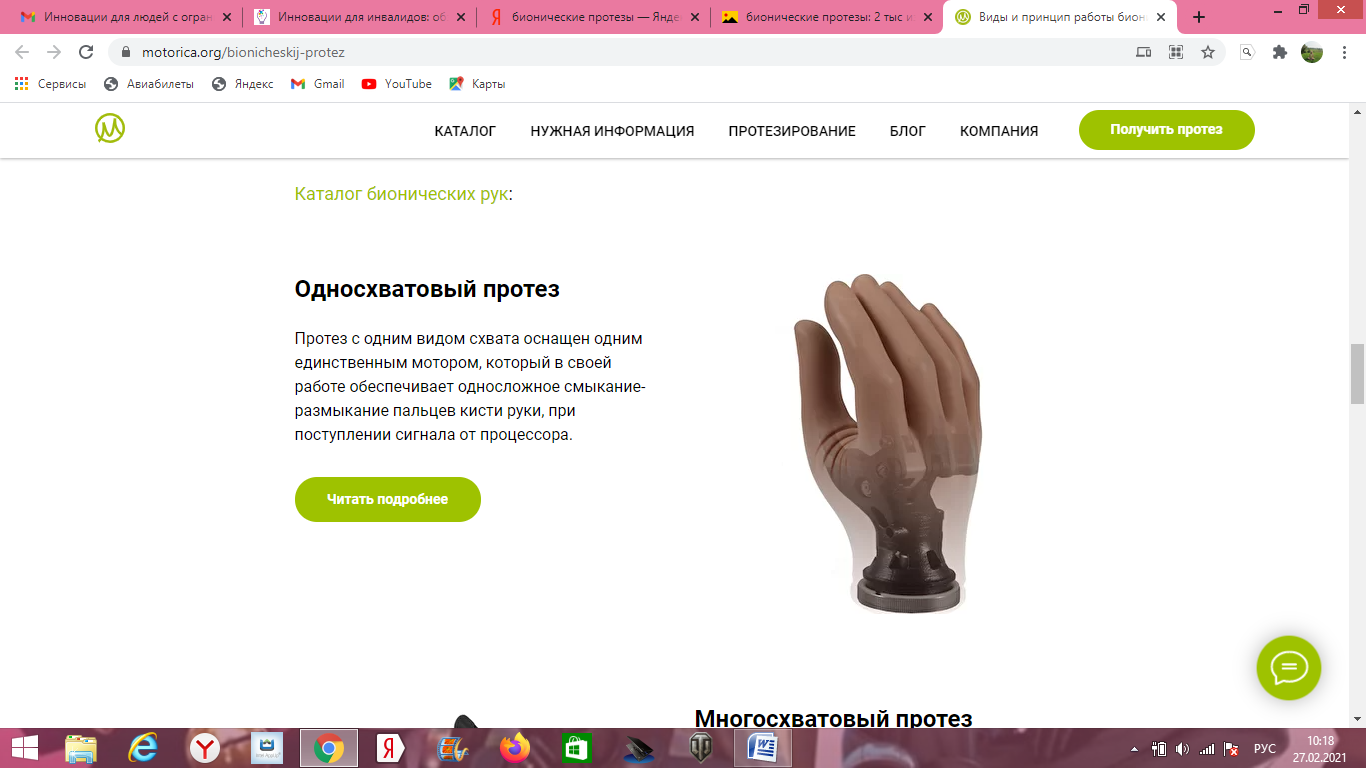 Рис. 1.1. Однохватовый бионический протез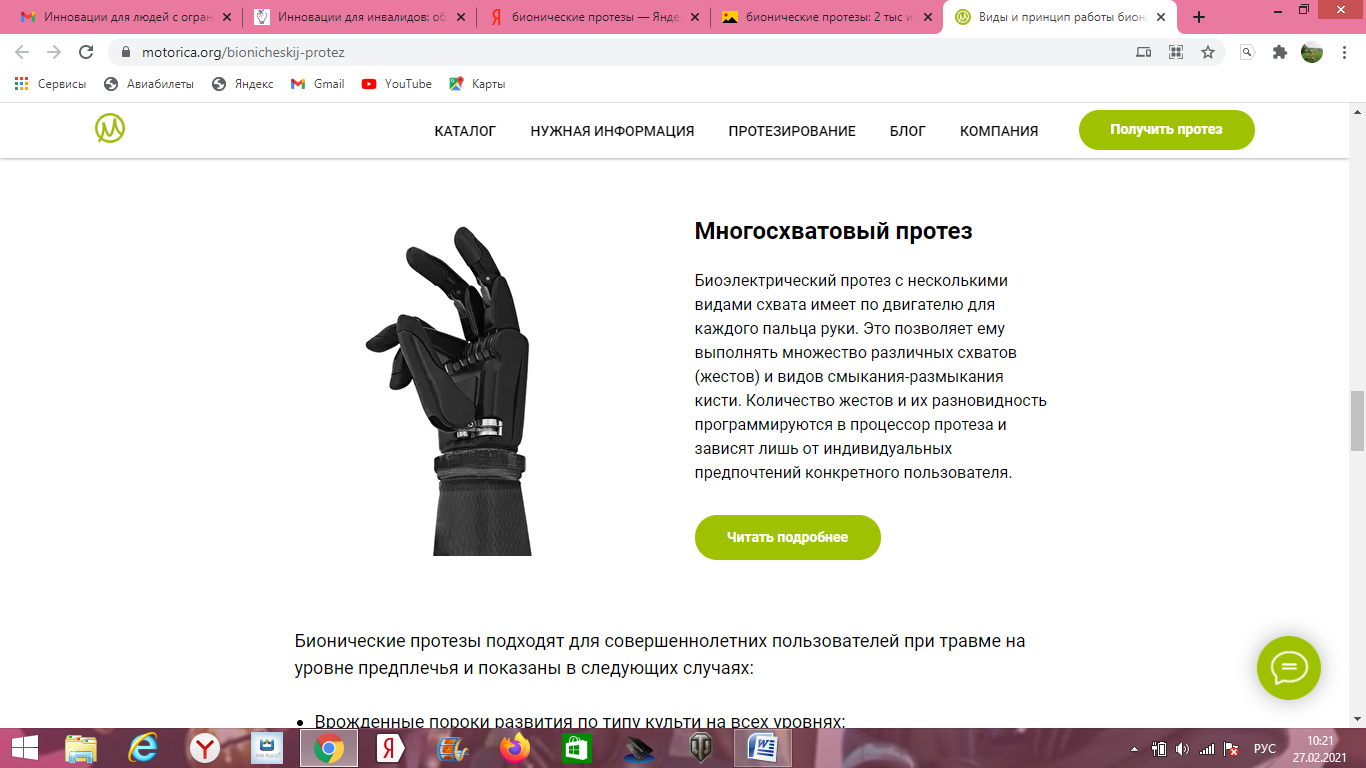 Рис 1.2. Многохватовый бионический протез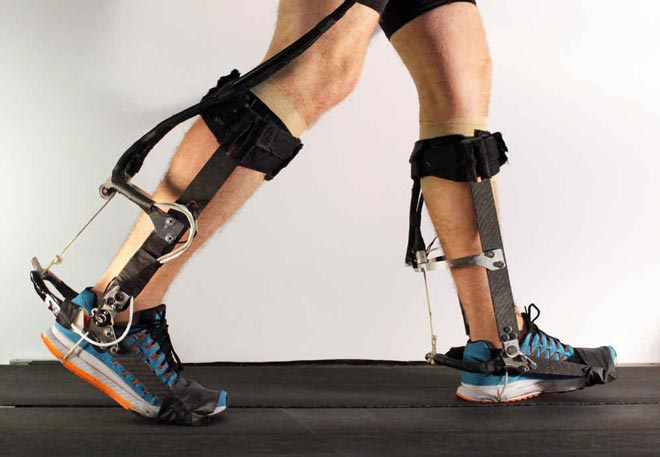 Рис 1.3. Роботический скелет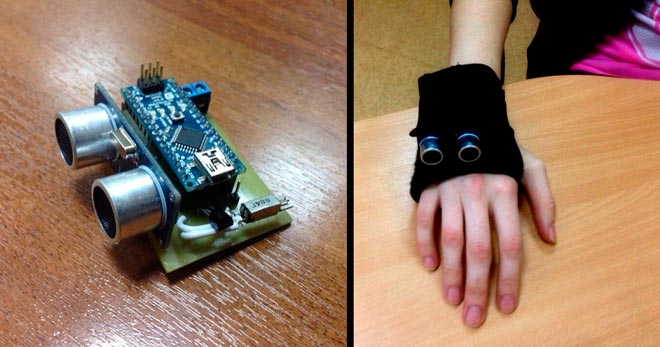 Рис. 1.4. Электронный поводырь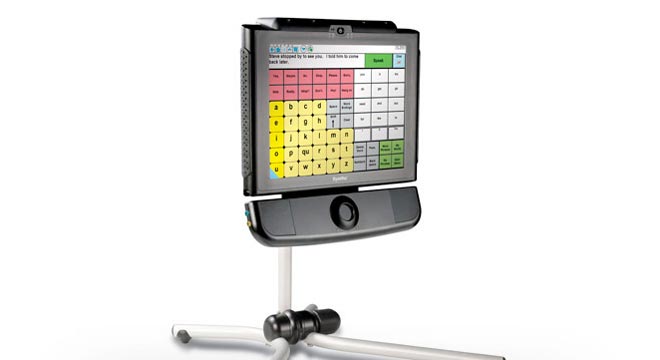 Рис.1.5. Система Dynavox EyemaxПриложение 2. Приспособления для маломобильных граждан в других странах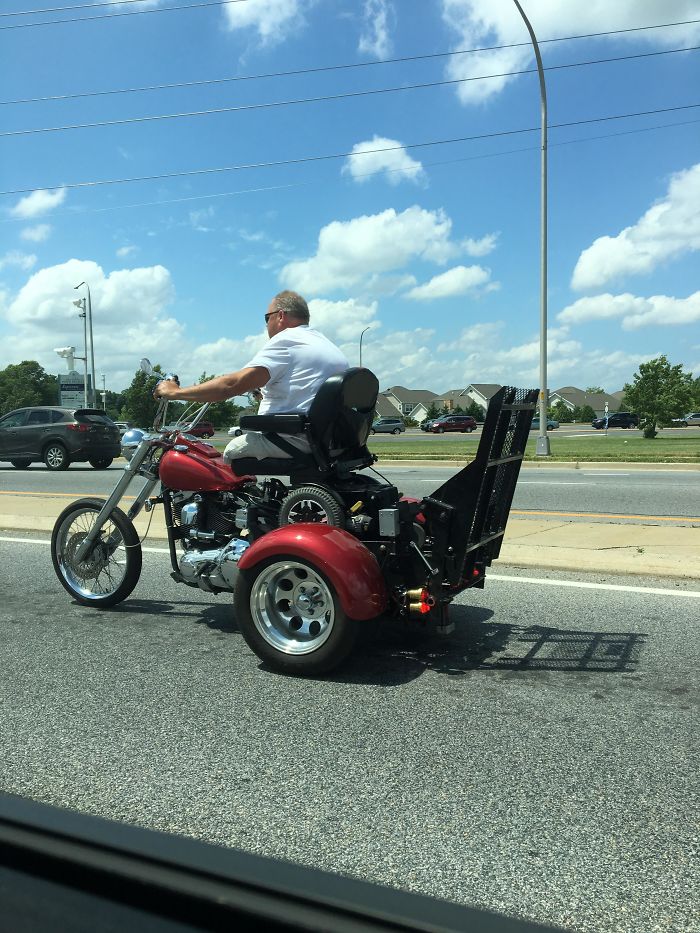 Рис.2.1. «Этот человек потерял ноги, поэтому он построил пандус на свой байк, чтобы использовать свое моторизованное инвалидное кресло.»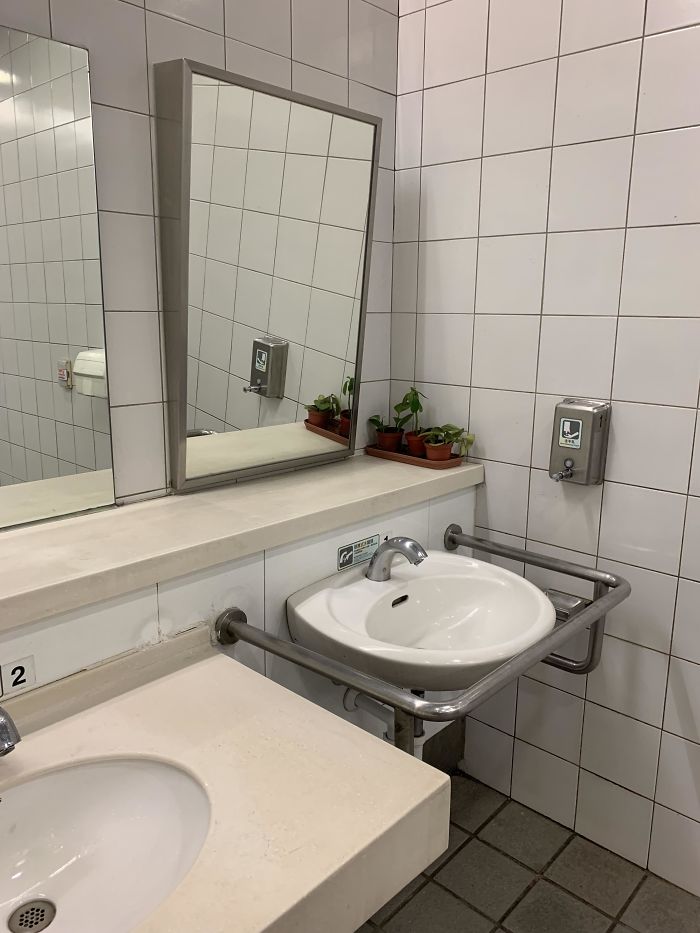 Рис.2.2. Раковина и наклонное зеркало отлично приспособлены для маломобильных граждан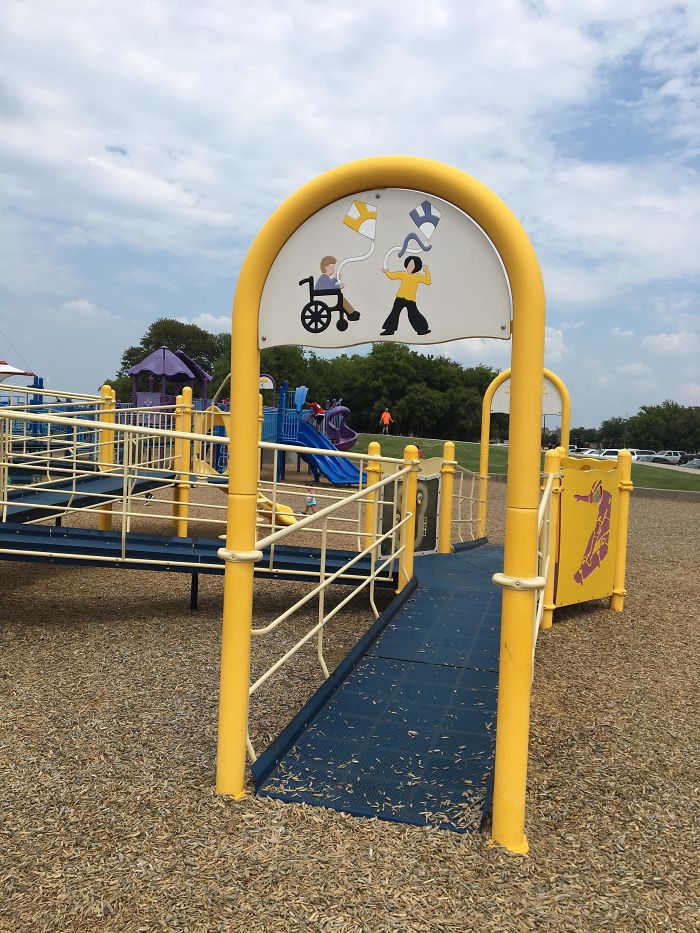 Рис. 2.3. Детская площадка, приспособленная для детей-инвалидов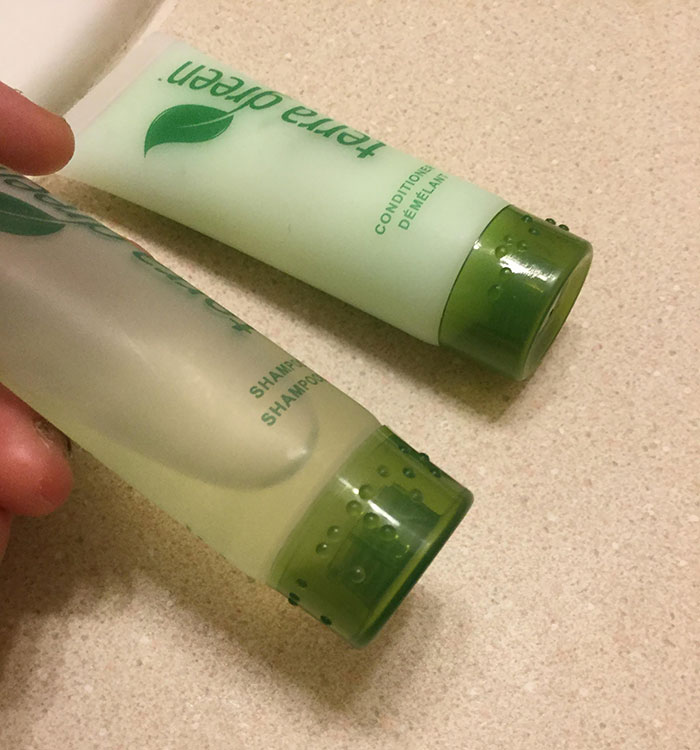 Рис.2.4. Бутылки шампуня с шрифтом БрайляПриложение 3.Диаграмма построенных в Москве домовРис. 3.1. Диаграмма, показывающая соотношение домов с пандусами и безТабл. 3.1.Таблица, по которой была построена диаграмма рис.3.1Приложение 4.Доступность метро для инвалидов.Рис.4.1. Диаграмма, показывающая соотношение количества станций московского метро, на которых есть специальные лифты для инвалидов и на которых нетТабл.4.1. Таблица, по которой построена диаграмма рис.4.1Рис.4.2. Диаграмма, показывающая соотношение количества станций на которых есть широкие турникеты и на которых нетТабл.4.2. Таблица, по которой была сделана диаграмма рис .4.2Рис.4.3. Диаграмма, показывающая соотношение количества станций московского метро, в которых есть система звукового оповещения о прибытии поездов и у которых нетТабл.4.3. Таблица, по которой составлена диаграмма рис.4.3Рис.4.4. Диаграмма, показывающая соотношение количества станций московского метро, на которых есть тактильные ограничительные линии и на которых нетТабл.4.4. Таблица, по которой была построена диаграмма рис. 4.4Приложение 5.Дистанционное обучение в вузахРис 5.1. Диаграмма, показывающая соотношение московских вузов, которые имеют возможность перейти на полностью дистанционное обучение и не имеют такой возможностиТабл.5.1. Таблица, по которой была построена диаграмма 5.1.